Axiální potrubní ventilátor EZR 40/6 BObsah dodávky: 1 kusSortiment: C
Typové číslo: 0086.0008Výrobce: MAICO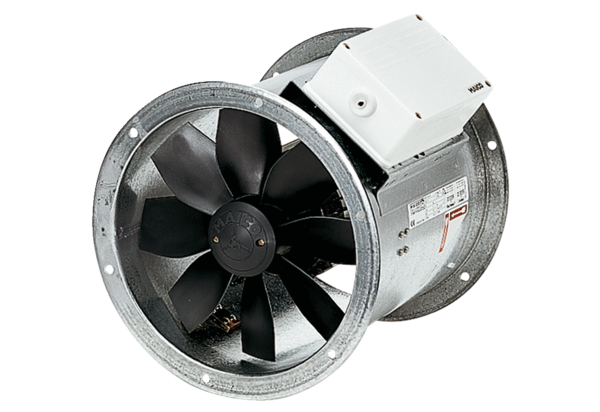 